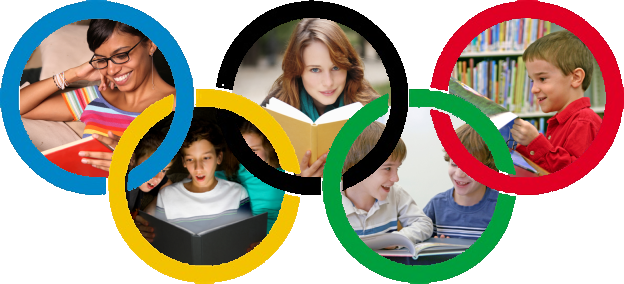 Year 6 Reading Olympiad2012 – 2013A guide for parents & studentsThe Value of ReadingDuring Year 6, we want to encourage students to read as often and as widely as possible. Research tells us that children who are very good and confident readers by the age of 15 are most likely to go on achieve well at high school, college and university. We also know that students who read for just half an hour a day can be up to a year ahead of those who don’t by the time they turn 15: Reading is a vital skill!To encourage students to read more often, we are launching the reading Olympiad. We want to encourage every student to read more often, to read more widely, and to find something to love reading. We also want to encourage parents to engage with the Olympiad, both by helping their child to find and read good books, and by reading themselves.So take up the challenge – and become a reader!The Reading OlympiadTo encourage frequent reading, we are setting some challenges to Year 6 students, with Bronze, Silver & Gold Awards for those who do well.  The challenges are set out here, and also in the reading Olympiad card that all students have been given:2 Point ChallengesRead a book someone else has recommendedRecommend a book that someone else then readsDiscuss a book with someone else who has read itRead a book to someone else (e.g. brother or sister)Write a book review3 Point ChallengesLearn a favourite poem by heartRead a ‘gift’ book from the wrapped selectionRead a sequel to a book you’ve already readRead a book from the Key Authors list on page 6Read a book and watch the film that goes with it5 Point ChallengesRead a book from the Top 20 booklist on pages 4 & 5Read your parent’s favourite childhood book10 Point ChallengeRead a book from the Classics list on page 6There may also be additional challenges through the year with bonus points awarded.Top 20 ReadingRecommendationsClassicsWhy not try something different and go for one of these older ‘classic’ texts? Or one of the recommended authors below?AuthorsMalorie BlackmanJudy Blume Roald Dahl Anne Fine Nigel Hinton Anthony HorowitzMichael Morpurgo Robert SwindellsRobert WestallJacqueline WilsonWhat else can we do?There are lots of things that families can do together to support the improvement of reading ability and enjoyment – and not all of them require a book!Talk as a family about readingBy Year 6 most students are competent readers and are less likely to read aloud to an adult. That’s a natural progression, but it doesn’t mean that parents don’t have a part to play. The higher level skills of inference and understanding the craft of an author can be supported by talking about what has been read.Share a bookJust because you don’t necessarily read together doesn’t mean that parents and children can’t share a book. Young Adult fiction is excellent and well worth a read as a parent. Why not both read the same book?Model what it is to be a readerMany parents will read, whether it be fiction, newspapers, online or in any other context. Get in the habit of being seen to read, and valuing reading.Join the library – and visit!Library membership is free, and Cirencester library is just a short walk from the Parish Church. That opens up a whole range of reading opportunities!Good & Bad ReadingFiction books aren’t the only sort of reading material that will help you improve your reading ability. Reading these will help:Reading these won’t!: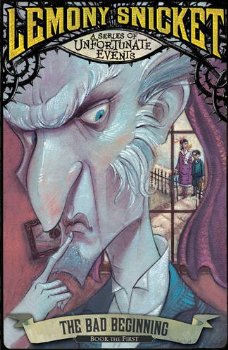 A Series of Unfortunate EventsBy Lemony SnicketArtemis FowlBy Eoin Colfer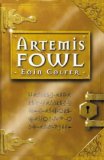 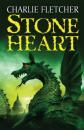 StoneheartBy Charlie FletcherAbelaBy Berlie Doherty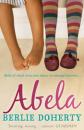 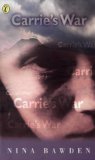 Carrie’s WarBy Nina BawdenCharlotte’s WebBy E. B. White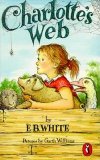 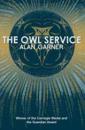 The Owl ServiceBy Alan GarnerCosmicBy Frank Cottrell Boyce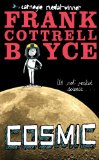 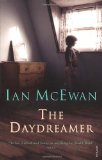 The DaydreamerBy Ian McEwanDiary of a Wimpy KiddBy Jeff Kinnell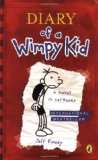 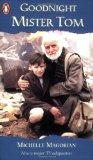 Goodnight Mister TomBy Michelle MagorianHow to Train Your DragonBy Cressida Cowell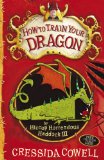 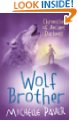 Wolf BrotherBy Michelle PaverThe Lion, the Witch & the WardrobeBy C. S. Lewis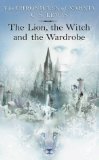 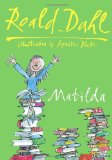 MatildaBy Roald DahlPrivate PeacefulBy Michael Morpurgo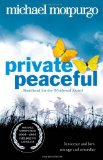 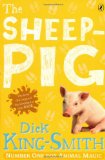 The Sheep-PigBy Dick King-SmithSkellingBy David Almond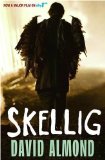 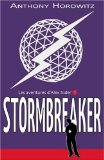 StormbreakerBy Anthony HorowitzThere’s a Boy in the Girls’ BathroomBy Louis Sachar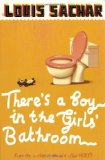 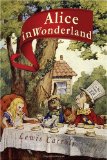 Alice’s Adventures in WonderlandBy Lewis CarollA Christmas CarolBy Charles Dickens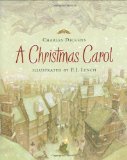 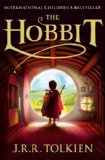 The HobbitBy J. R. R. TokienI Capture the CastleBy Dodie Smith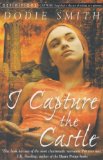 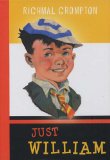 Just WilliamBy Richmal CromptonMary PoppinsBy Pamela L. Travers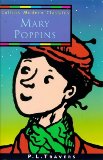 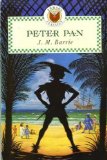 Peter PanBy J. M. BarrieTreasure IslandBy Robert Louis Stevenson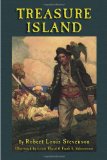 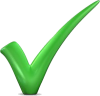 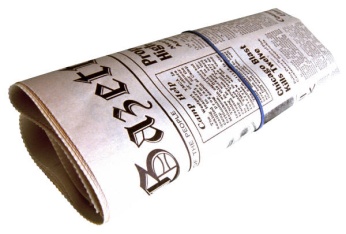 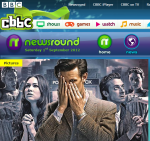 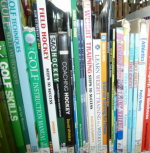 
Newspapers
Websites
Non-fiction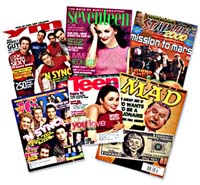 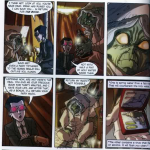 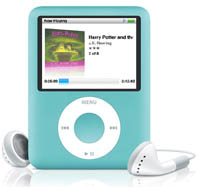 
Magazines
Graphic Novels
Audio books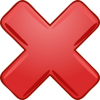 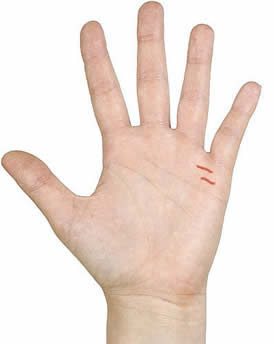 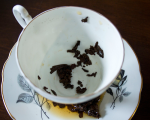 PalmsTea Leaves